Szacowanie wartości zamówienia dotyczącego opracowania katalogu funkcjonalności 
instytucji otoczenia biznesu oraz zakresu specjalizacji technologicznych konsorcjów wspierających innowacyjność przedsiębiorstw.Ministerstwo Rozwoju, Departament Innowacji, z siedzibą przy Pl. Trzech Krzyży 3/5, 00-507 Warszawa, zaprasza do kalkulacji ceny usługi polegającej na opracowaniu katalogu funkcjonalności instytucji otoczenia biznesu oraz zakresu specjalizacji technologicznych konsorcjów wspierających innowacyjność przedsiębiorstw wraz z opracowaniem odpowiedniego katalogu usług do każdej z nich.  Niniejsze ogłoszenie nie stanowi oferty w rozumieniu przepisów ustawy z dnia 23 kwietnia 1964 r. Kodeks Cywilny (Dz. U. z 2014r. poz. 121, z późn. zm.), jak również nie jest ogłoszeniem w rozumieniu ustawy - Prawo zamówień publicznych. Zamówienie jest współfinansowane ze środków Programu Operacyjnego Pomoc Techniczna. Osobą uprawnioną do kontaktów roboczych w ramach niniejszego zamówienia ze strony Zamawiającego jest Robert Błaszczykowski  (e-mail: robert.blaszczykowski@mr.gov.pl). PRZEDMIOT ZAMÓWIENIAPrzedmiot zamówienia dotyczy:przeprowadzenia analizy oraz opracowania katalogu funkcjonalności instytucji otoczenia biznesu wspierających innowacyjność przedsiębiorstw obejmującego ich zdefiniowanie wraz z określeniem usług świadczonych przez IOB wpisujących się w ww. funkcjonalności;przeprowadzenia analizy oraz opracowania zakresu specjalizacji technologicznych konsorcjów wspierających innowacyjność przedsiębiorstw wraz z opracowaniem specyficznego dla danej specjalizacji zakresu usług świadczonych przez IOB. CELE ZAMÓWIENIACelem niniejszej analizy jest opracowanie opisu 10 funkcjonalności instytucji otoczenia biznesu wspierających innowacyjność  przedsiębiorstw m.in. w zakresie: zdolności do absorpcji innowacji i umiejętności zarządzania nimi, pozyskiwania, adoptowania, transferowania, generowania i ochrony nowych technologii oraz ich komercjalizacji, rozwoju/zmiany modelu biznesowego, internacjonalizacji i promocji wraz z opracowaniem zakresu usług wpisujących się w ww. funkcjonalności i możliwych do świadczenia przez IOB, celem przygotowania nowego procesu akredytacji Ośrodków Innowacji prowadzonego przez Ministerstwo Rozwoju. W ramach nowego modelu akredytacji zakłada się odejście od dotychczasowej weryfikacji podmiotowej 
(tj. ze względu na typy podmiotów takich jak np. Parki naukowo-technologiczne, Centra Transferu Technologii czy Inkubatory Technologiczne) Ośrodków Innowacji na rzecz indywidualnej weryfikacji funkcjonalnej podmiotów pod kątem zdolności do świadczenia określonego rodzaju usług. Ponadto, celem analizy jest wskazanie 10 obszarów specjalizacji tematycznej konsorcjów wspierających innowacyjność przedsiębiorstw wraz z zakresem usług możliwych do świadczenia przez poszczególne konsorcja, z udziałem IOB wpisujących się w ww. specjalizacje, w celu wprowadzenia drugiego poziomu akredytacji prowadzonej przez Ministerstwo Rozwoju mającej na celu zwiększenie oferty wysoko wyspecjalizowanych usług proinnowacyjnych.Zakłada się, że w ramach drugiego poziomu akredytacji weryfikacji podlegać będą konsorcja, które wykażą specjalizację technologiczną, tj. zdolność do świadczenia usług w danym obszarze.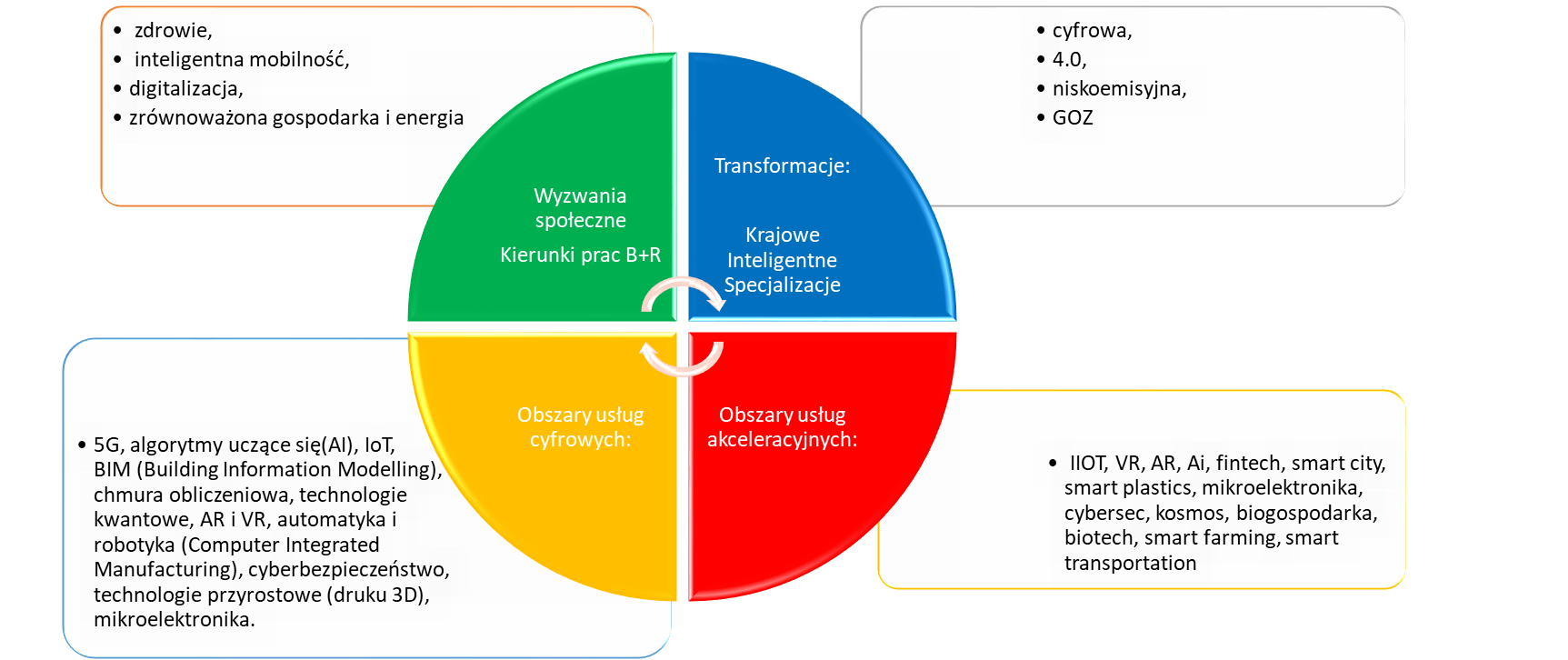 Rys. 1. Przykładowe obszary specjalizacjiZakłada się, że w skład powyższych konsorcjów, oprócz akredytowanych w ramach pierwszego etapu ośrodków innowacji (jako liderzy/członkowie) wchodzić będą DIHy (tzw. huby innowacji cyfrowych) czy jednostki naukowe oraz przedsiębiorcy. Konsorcja mają dążyć do zbudowania kompleksowej oferty dla przedsiębiorstw w rodzaju ONE STOP SHOP (pomysł-wdrożenie-komercjalizacja). Budowa konsorcjum ma w efekcie powodować wykorzystanie potencjału dotychczas rozporoszonych ośrodków na rzecz gospodarki w ramach określonych specjalizacji technologicznych wspierających wspomniane kierunki transformacji gospodarczej. ZAKRES PRZEDMIOTOWY ZAMÓWIENIA I OCZEKIWANE RZEZULTATY ZAMÓWIENIAPrzedmiotem zamówienia jest:opracowanie katalogu i definicji 10 wybranych funkcjonalności instytucji otoczenia biznesu wspierających innowacyjność przedsiębiorstw wraz z opracowaniem zakresu i opisu usług wpisujących się w ww. funkcjonalności, w tym określenie:rodzaju funkcjonalności działalności  ośrodków i  ich definicji,katalogu i charakterystyki usług, wspierających innowacyjność przedsiębiorców, 
w podziale na zdefiniowane funkcjonalności,minimalnego zakresu usług świadczonych przez ośrodki, niezbędnego do potwierdzenia zdolności do wpisywania się w zakres zdefiniowanych funkcjonalności wraz 
z koniecznym do posiadania podstawowym zakresem infrastruktury technicznej, technologicznej, know-how, zasobów ludzkich, itp.,proponowanych wskaźników do każdej funkcjonalności na poziomie poszczególnych usług,zakresu (mapy/drzewo) powiązań poszczególnych funkcjonalności w zakresie przypisanych do nich usług;opracowanie szczegółowego zakresu 10 specjalizacji technologicznych konsorcjów wspierających innowacyjność przedsiębiorstw wraz z opracowaniem zakresu usług wpisujących się w ww. specjalizacje, w tym określenie:rodzaju i opisu nowych specjalizacji technologicznych  i ich powiązania z Krajowymi Inteligentnymi Specjalizacjami (KIS),katalogu i charakterystyki specyficznych usług wpisujących się w poszczególne zdefiniowane specjalizacje technologiczne,definicji i zakresu kompleksowości usług w ramach specjalizacji technologicznych wraz z opracowaniem łańcucha narzędzi (i ich zakresu) tworzących zindywidualizowany produkt czy usługę pod potrzeby klienta,minimalnego zakresu usług potwierdzających zdolność do świadczenia usług w ramach zdefiniowanych specjalizacji technologicznych wraz z wymaganym podstawowym zakresem infrastruktury technicznej, technologicznej, know-how, zasobów ludzkich, itp., zakresu (mapy/drzewo) powiązań poszczególnych obszarów tematycznych 
z rozwiązaniami/technologiami i usługami wchodzącymi w ww. obszary;współpracę z innymi wskazanymi przez zamawiającego ekspertami w zakresie przygotowania spójnej koncepcji akredytacji Ośrodków Innowacji; zapewnienie wsparcia merytorycznego oraz technicznego w zakresie wprowadzania zmian do opracowanych niniejszą analizą projektów dokumentów nt. funkcjonalności i specjalizacji technologicznych obejmującego:wysłanie zaakceptowanego przez Zamawiającego projektu przedmiotu zamówienia do uzgodnionych z Zamawiającym ekspertów reprezentujących sektor administracji publicznej i regionalnej oraz instytucji otoczenia biznesu w celu omówienia kierunków rozwoju IOB i założeń nowego systemu akredytacji oraz zebranie zwrotnych informacji 
i przedstawienie ich Zamawiającemu,skonsultowanie z Zamawiającym zebranych informacji w celu wprowadzenia ewentualnych zmian do opracowanego projektu przedmiotu zamówienia,poprowadzenie w siedzibie Zamawiającego (bądź za pomocą usług cyfrowych) spotkania z zaproszonymi przez Wykonawcę i uzgodnionymi z Zamawiającym ekspertami podsumowującego zebrane informacje zwrotne, zaprezentowanie projektu przedmiotu zamówienia uwzględniającego wybrane uwagi oraz zebranie ostatnich uwag do projektu przedmiotu zamówienia,skonsultowanie z Zamawiającym zebranych informacji zwrotnych ze spotkania w celu ewentualnego wprowadzenia zmian do opracowanego projektu przedmiotu zamówienia,przedstawienie Zamawiającemu finalnej wersji przedmiotu zamówienia;przygotowanie streszczenia opisującego w sposób zwięzły wyniki przedmiotu zamówienia oraz prezentacji PowerPoint przedstawiającej główne wnioski wynikające z opracowanej analizy.W trakcie realizacji zamówienia Wykonawca zobowiązany jest do bieżącej współpracy 
z Zamawiającym.WARUNKI UDZIAŁU W POSTĘPOWANIU 1.	Za spełniających warunki udziału w postępowaniu Zamawiający uzna Wykonawców, którzy wykażą, że: dysponują ekspertem, który w okresie ostatnich pięciu lat przed upływem terminu składania ofert był odpowiedzialny za opracowanie i należyte wdrożenie strategii/polityk rozwoju w ośrodku innowacji lub instytucji sieciującej ośrodki innowacji, a strategia ta obejmowała świadczenie usług proinnowacyjnych (należy wskazać podstawę współpracy z ośrodkiem lub podmiotem sieciującym ośrodki innowacji przez minimum dwa lata),w okresie ostatnich pięciu lat przed upływem terminu składania ofert, należycie wykonali lub uczestniczyli w realizacji co najmniej 2 usług, które polegały na realizacji projektów badawczych/opracowań analitycznych/ekspertyz poświęconych funkcjonowaniu instytucji otoczenia biznesu oferujących usługi wspierające innowacyjność przedsiębiorstw, 
o wartości nie mniejszej niż 20.000,00 zł brutto każda,2.	W celu zapewnienia porównywalności wszystkich ofert Zamawiający zastrzega sobie prawo do skontaktowania się z oferentami, w celu uzupełnienia lub doprecyzowania ofert.3.	Cena, propozycje przedstawione przez Wykonawcę oraz inne warunki wykonania zamówienia nie podlegają negocjacjom w trakcie oceny.4.	Zamawiający zastrzega sobie prawo do nie wybrania żadnej oferty.5. 	Zamawiający zawiera umowy na podstawie własnych wzorów umów stosowanych przez Zamawiającego.KRYTERIA OCENY OFERTSkład zespołu realizującego zamówienie (40 pkt – 40%)Punkty za Kryterium zostaną przyznane na podstawie poniższych dwóch podkryteriów:Koncepcja realizacji zamówienia (30 pkt – 30%)Punkty za Kryterium zostaną przyznane na podstawie poniższych trzech podkryteriów:Cena netto (30 pkt – 30%)Liczba punktów w kryterium ceny zostanie obliczona na podstawie poniższego wzoru:                                                        Cena oferty najtańszej------------------------------- x 30 = liczba punktów                                                        Cena oferty badanejWykonawca może uzyskać maksymalnie 100 pkt.Zamawiający dokona oceny ofert przyznając punkty w ramach poszczególnych kryteriów oceny ofert, przyjmując zasadę, że 1% = 1 punkt.WYBÓR NAJKORZYSTNIEJSZEJ OFERTYZa ofertę najkorzystniejszą, uznana zostanie oferta, która nie podlega odrzuceniu oraz uzyska najwyższą sumaryczną liczbę punktów, która powstanie poprzez zsumowanie punktów uzyskanych w poszczególnych kryteriach oceny ofert. W przypadku, gdy dwie lub więcej ofert uzyska tę samą liczbę punktów Zamawiający wybierze spośród nich ofertę z najwyższym wynikiem w kryterium kosztowym. Jeżeli Wykonawca, którego oferta zostanie wybrana jako najkorzystniejsza, odmówi zawarcia umowy z Zamawiającym, Zamawiający może wybrać ofertę najkorzystniejszą spośród pozostałych ofert bez przeprowadzania ich ponownego badania i oceny.Zamawiający zastrzega sobie prawo do odstąpienia od wyboru Wykonawcy w przypadku, gdy żadna z nadesłanych ofert nie uzyska co najmniej 55 punktów.Zamawiający zastrzega sobie prawo do rezygnacji z Zamówienia bez wyboru którejkolwiek ze złożonych ofert. Nazwa podkryteriumSposób ocenyZakres punktacjiSkład zespołu - wykraczający poza minimum określone w warunku udziału w postępowaniu ( pkt 4.1 a) )Punkty zostaną przyznane za każdego dodatkowego eksperta spełniającego warunki zawarte w pkt 4.1 a) – po 10 punktów za każdego dodatkowego eksperta (maks. 2 ekspertów).od 0 do 20 pktDoświadczenia eksperta - wykraczające poza minimum określone w warunku udziału w postępowaniu ( pkt 4.1 b) )Punkty zostaną przyznane za każdą dodatkową należycie wykonaną usługę, którą wykonali lub w której realizacji uczestniczyli eksperci w okresie ostatnich pięciu lat przed upływem terminu składania ofert, która polegała na realizacji projektów badawczych/opracowań analitycznych /ekspertyz poświęconych funkcjonowaniu instytucji otoczenia biznesu oferujących usługi wspierające innowacyjność przedsiębiorstw, o wartości nie mniejszej niż 20 000 zł. brutto.) – po 10 punktów za każdy dodatkowy projekt badawczy /opracowanie analityczne/ ekspertyzę (maks. 2 dodatkowe projekty badawcze/ opracowania analityczne /ekspertyzy).od 0 do 20 pktNazwa podkryteriumSposób ocenyZakres punktacjiSpójność koncepcji realizacji zamówieniabrak opisu koncepcji lub opisany sposób realizacji zamówienia nie odpowiada celom badania = – 0 pktopisany sposób realizacji zamówienia odpowiada celom badania, ale poszczególne elementy badania nie  łączą się ze sobą tworząc logiczną i spójną całość – 5 pkt.sposób realizacji zamówienia odpowiada celom badania, a poszczególne elementy badania łączą się ze sobą tworząc logiczną i spójną całość) – 10 pktod 0 do 10 pktOpis sposobu określenia funkcjonalności ośrodków innowacjibrak opisu sposobu określenia funkcjonalności lub opisany sposób określania funkcjonalności jest nieadekwatny do celów analizy – 0 pktopisany sposób określania funkcjonalności podmiotów pozwoli na określenie ich funkcji w zakresie określonym pkt. 2 zamówienia, ale przedstawiono nieprzekonujące uzasadnienie  –  5 pktopisany sposób określania funkcjonalności podmiotów pozwoli na określenie ich funkcji w zakresie określonym w pkt. 2 zamówienia (przyjęto trafne założenia, poprawnie wskazano źródła danych 
i przedstawiono przekonujące uzasadnienie) – 10 pkt od 0 do 10 pktOpis sposobu określenia specjalizacji technologicznych konsorcjówbrak opisu sposobu określenia \ specjalizacji technologicznych konsorcjów lub przedstawiony opis jest nieadekwatny do celów analizy – 0 pktopisany sposób określenia  specjalizacji technologicznych konsorcjów pozwoli na ich określenie w kierunku specjalizacji scharakteryzowanych w pkt 2 zamówienia, ale przedstawiono nieprzekonujące uzasadnienie i – 5 pktopisany sposób określania  specjalizacji technologicznych pozwoli na ich określenie w kierunku specjalizacji scharakteryzowanych w pkt 2 zamówienia (przyjęto trafne założenia, poprawnie wskazano źródła danych i przedstawiono  przekonujące uzasadnienie ) – 10 pktod 0 do 10 pktLp.Nazwa kryterium ocenyWaga %1Skład zespołu realizującego zamówienie40%2Koncepcja realizacji zamówienia30%3Cena netto30%